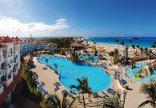 Вылет с 04.04.2012г.Цена от92612 руб. DBL, 7 ночей, ALLВылет с 30.05.2012 г.DBL ,ALL, 7 ночейЦена от 106185 руб.Цены на другие даты уточняйте у менеджера по телефону.Все номера с видом на море.5* BARCELO  PUNTA  CANAКонтактная информация:
Tel: +1809 476 7777
www.barcelopuntacana.comВеликолепный отель с огромным пляжем, окруженный садами, приветливо принимает гостей со всего мира. Подойдет для любителей серфинга, а богатство подводного мира понравится любителям погружаться с аквалангом. Расстояния:32 км от аэропорта Пунта КанаТипы номеров:437 Superior33 Superior Sea View281 Deluxe45 Suite2 Presidential SuiteВ отеле:798 номеров; большой бассейн с островами, SPA-центр ($), салон красоты, Интернет ($), магазины, аренда автомобилейВ номере:ванная комната, кондиционер, вентилятор, телефон, CD, спутниковое ТВ, мини-бар, сейф, кофеварка, утюг и гладильная доска, балкон/ террасаDeluxe (33 м2): оформлены в карибском стиле, в номере LCD ТВ, кровать king-size или две двуспальные, Интернет ($), кондиционер, телефон, утюг и гладильная доска, сейф, кофеварка, мини-барSuite Club Premium (56 м2): джакузи, кровать king-size или две двуспальные кровати, Интернет, доступ к услугам Club Premium; все услуги DeluxePresidential Suite Club Premium (126 м2): номера с видом на сад или бассейн, столовая, гостиная с диваном, джакузи, доступ к услугам Club Premium, кровать king-size или две двуспальные кровати, Интернет; все услуги DeluxeSuite Presidencial Club Premium (126 м2): столовая, диван в гостиной, джакузи, доступ к услугам Club Premium, Интернет; все услуги DeluxeThe Premium Club – это новая эксклюзивная концепция обслуживания, которая применяется в отелях цепочки Barcelo Premium: особая зона на ресепшн, индивидуальный подход при заезде и выписке, ранний заезд и поздняя выписка, индивидуальное обслуживание, Интернет, меню подушек, принадлежности премиум класса, доступ в Club Premium Lounge (включая меню международных алкогольных напитков), неограниченное количество бронирований ресторанов по менюПитание:AIРестораны и бары:ресторан-буфет, 6 ресторанов по меню: мексиканский, французский, японский, доминиканский, итальянский, ресторан-гриль; 8 баровРазвлечения и спорт:тренажерный зал, экстремальный комплекс, аэробика, теннис, настольный теннис, мини-футбол, пляжный и водный волейбол, водное поло, баскетбол, бананы, каяки, виндсерфинг, парусники, дискотека, дневные и вечерние тематические и шоу-программы, казино ($), гольф ($)Для детей:детский бассейн, дискотека, мини-клуб, анимация, услуги няни ($)Пляж:зонтики, шезлонги, матрасы, пляжные полотенца